长春大学旅游学院奢岭校区道路修建、大门新建及钢质烟筒拆除工程邀标函各投标单位：为便于公平、公开、公正的体现我校维修改造工程的委托程序，确保工程的公平竞争，现将相关事项通告如下：一、工程名称：道路修建、大门新建及钢制烟筒拆除工程二、邀标单位：长春大学旅游学院三、工程地点：双阳区奢岭街道办事处长大旅游学院校园内。四、工程内容及工程量计算方式：商业街前新建宽6米，长约80米水泥路（含路面窨井的提升及砌筑），并在路东侧单项铺设条石；南门、原煤场场地（约3000㎡）铺设水泥路面（含路面窨井的提升及砌筑）；新建与我校北门风格相近的平开大门；原锅炉房内铺设约400㎡水泥地面；拆除废弃烟筒。（详见施工图）。工程量计算，路面按铺设平方米计算，条石按延米计算；新建大门按整包计算；室内水泥地面按平米计算；烟筒拆除按整包计算。工程总量，按实际发生量计算。五、工程施工方法及技术材质要求：清除要铺设路面地上杂物，按路面技术及规范开槽路基，垫300mm厚三合土，中砂100mm找平层碾压，C30砼石200mm厚面层，振捣拉毛，总水平高度低于室内地面10cm，路面范围内各检查井井口修建同地面高度一致。路面散水为坡度的自然散水（详见施工图）。改造原南门，新建宽6米、高不低于2.5米方钢铁艺平开门，主框不低于40mm*60mm*3mm方钢，副框25mm*25mm*3mm方钢，北扇北侧开1.2m*2m小门，主框40mm*40mm*3mm方钢，副框25mm*25mm*3mm方钢，整门做防腐处理，涂黑色氟碳漆，风格样式参考北门（详见图纸）。锅炉房原水泥地面找平，冲洗，铺设10cm厚C25水泥地面，振捣压光。锅炉房废弃烟筒拆除，以安全为主，拆除后垃圾外运。所用材料，必须采用合格品牌产品，符合国家要求，具有产品合格证书（投标书需注明产品名称及产地）。六、工程承包方式及工程报价：承包方式为包工包料（大包），投标方以单位固定价格报价。一经双方设定单位价格，即不受施工期间市场价格的波动影响，标书的总价为投标时的数据参照，决算以固定的单位造价乘以实际施工量为准。七、施工管理及工期：投标方自维修施工期间人员、工程、物资的安全管理。招标方配合施工方工作，提供必要的日常用水用电。有效工期为20天，即自2018年7月23日至8月13日。八、工程验收及结算：1、工程验收，由发标方组成验收组，会同施工方，在施工方完成施工后的三日内验收。验收标准执行国家土建的技术标准。2、工程结算，依照施工合同执行。九、投标要求及送达标书时限：1、投标单位需持有合法的经营执照资质、代码证、税务登记等，具备相应的施工能力。2、工程造价参照目前市场价格，工程报价含税费。3、投标方具有开具工程发票的资质和条件。4、施工安全为投标的重要条件，投标单位有必须有可靠的安全措施保障工人及工程安全。5、工程资金的垫付能力，垫付数额及期限，作为评标的重要条件。6、经议标后，确保中标，双方签订施工合同，作为施工与管理的依据。7、每标段标书一式四份（一个单位投多个标段可使用一份资质证明），标书送达的最后期限为2019年7月15日。8、投标方报价按后附页《工程报价明细表》填写。十、联系人及联系电话：郭  强    18943052958李文光    15104447272王  超    15506018868附：《工程报价明细表》   《道路施工剖面图》   《新南门建筑图》长春大学旅游学院                                 2019年7月10日附：道路修建、新建大门及钢制烟筒拆除工程报价明细表投标单位：               附：《道路施工剖面图》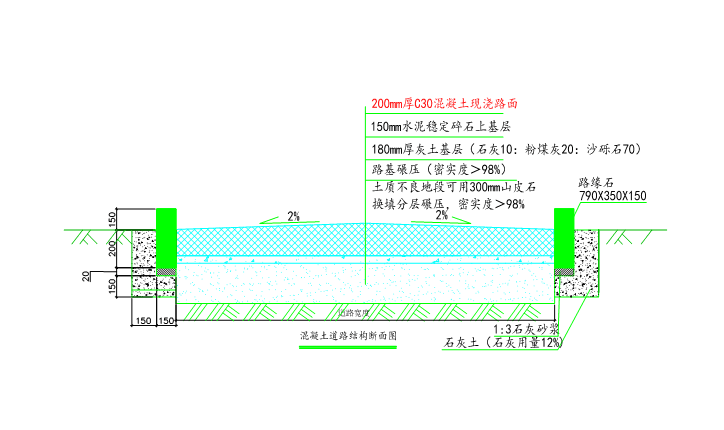 附：《新南门建筑图》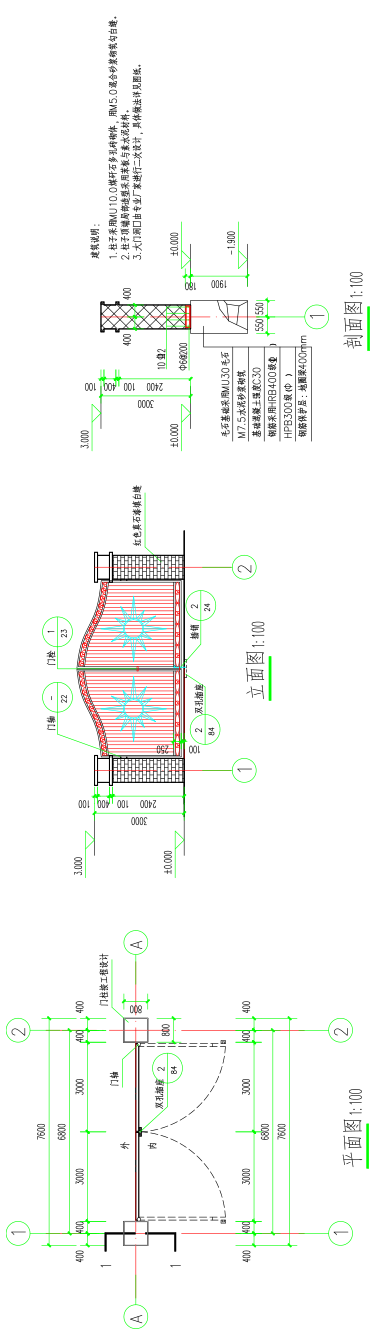 工程分项报  价备  注清除及垃圾外运以整项为单位报价新建水泥路面以平方米为单位报价原锅炉房水泥地面以平方米为单位报价检查井修复以每口为单位报价路边条石以延米为单位报价新南门制作安装及门垛砌筑以整项为单位报价锅炉房废弃烟筒拆除以整项为单位报价